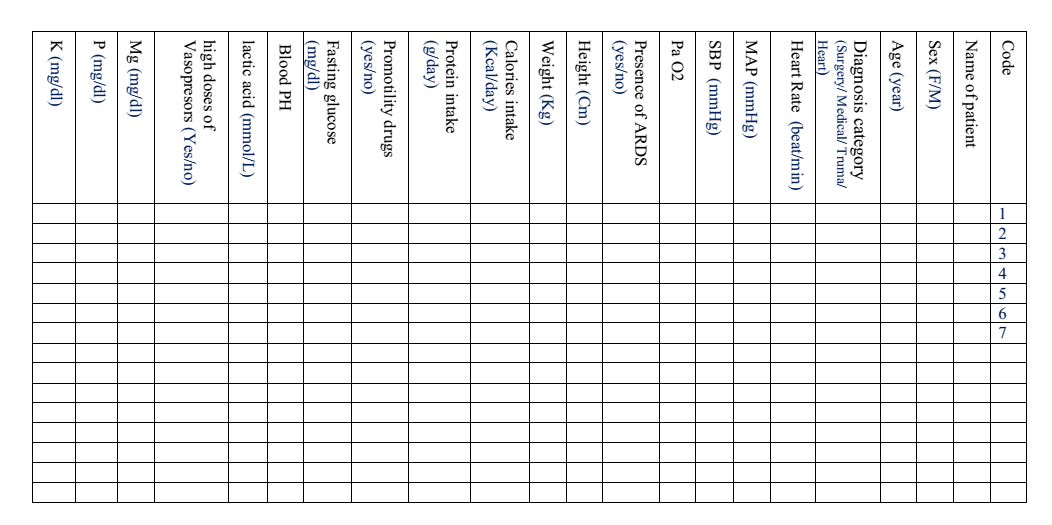 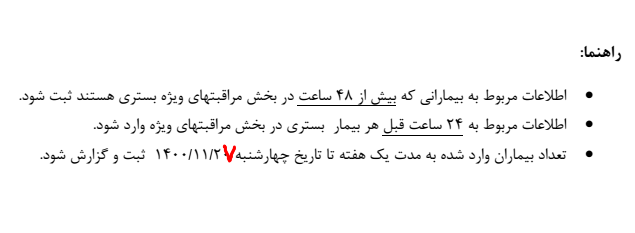 CodeName of patientSex (F/M)Age (year)Diagnosis category (surgery/ Medical/ Truma/ Heart)Heart Rate (beat/min)MAP (mmHg)SBP (mmHg)Pa O2presence of ARDS(yes/no)Height  (Cm)Weight (Kg)Calories intake(Kcal/day)Protein  intake(g/day)Promotility drugs (yes/no)Fasting glucose (mg/dl)Blood PHlactic acid (mmol/L)high doses of Vasopresors (Yes/no)Mg (mg/dl)P (mg/dl)K (mg/dl)